Scientific investigations Scientific Report Scaffold (Remember all scientific reports are written in third person)Mind mappingScientists make observations about how things work in the natural world and in the technological world around them. From these observations, they pose questions and then try to pose answers to these questions.  Scientists use many tools to help them solve problems and find answers to their questions. One of these tools might be the use of mind maps.Mind maps can be described as a learning theory-based instructional tool that serves to clarify links between new and old knowledge and force the learner to externalise those links in a visual display that tends to be more easily remembered. Mind maps can show the relationships between concepts. They:help students visualise how ideas are connected and how knowledge is organised, can be used to gather information in a random but organising manner, can be used to generate ideas towards solving a problem by identifying issues related to the problem. (Can use copy in word to copy picture below and add boxes if necessary)Sample mind map 1: (What do we know?)Sample mind map 2: (What do we need to know?)A scientific investigation - the processSummarisingCreating a summary is a very important learning process as it facilitates a more focused and concise understanding of the information that has been gathered. The hypothesisOne of the crucial steps in planning and conducting a scientific investigation is the determination of the hypothesis. You need to introduce your experiment to your presenter and your theories. This step requires focus towards the identification of the variables involved, and from there, the formulation of an hypothesis.What is an HYPOTHESIS?An hypothesis is a statement that describes a relationship between two or more variables that can be tested. It can be worded using the following scaffold.If the                                                 is                                         , Then 	                                   in the                                          .		Example:If the independent variable is (increased, decreased, changed), then the dependent variable will (increase, decrease, change.)Hypothesis: If the size of the projectile is increased then there is an increase in the size of the crater formed.This hypothesis could be worded in other ways as well, e.g.As a meteorite increases in size, the size of the crater formed also increases.or When the size of a meteorite increases, there is an increase in the size of the crater formed.An hypothesis is not the same as a guess or an inference as it is made after considering all the information available. It is not the same as a prediction as it tries to explain more than one observation or one situation.A prediction may be made after an hypothesis has been formulated and it is related to the particular situation being tested and may therefore be proven, however the hypothesis which is related to more general situations or observations cannot be proven through one testing procedure. For example, an hypothesis might be That smaller balls bounce higher than larger balls. Data obtained by testing a number of different sized balls over a number of trials may support this hypothesis or the data may not support it. However the data from one testing procedure will not prove whether the hypothesis is correct or not. On the other hand, a prediction might be made that the tennis ball (one of the balls being tested) will bounce the highest of those balls that are being tested. This can, in fact, be proven to be correct or not. Fair testingWhat is a fair test?A fair test is a test that is structured to ensure constant conditions in order to obtain a valid and reliable result.A fair test should ensure:the control of variables other than the dependent and independent  variables use of an experimental control (where appropriate)the use of either repeat trials or replication1. VariablesThe independent variable is the variable you purposely manipulate (change). This may be referred to as the manipulated variable.The dependent variable is the variable that is being observed, which changes in response to the independent variable. This may be referred to as the responding variable.Controlled variables are those variables that are not changed. They are the variables that are held constant.Cows Moo Softly is a useful scaffold to remember how to plan a fair test.Change somethingMeasure somethingKeep everything else the SameCollecting dataHow will data be collected?Tables (Features)Plotting data 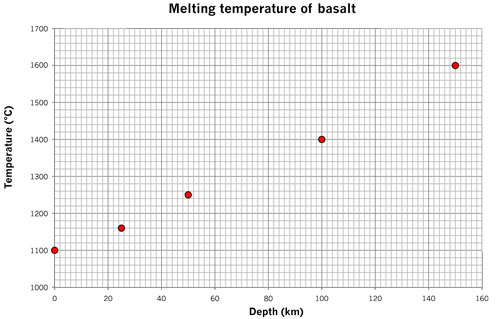 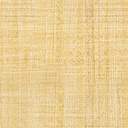 Line of best fitNotice how the as the curve approached the y axis it doesn’t go through point (0,0)Tables E.g (Example; Effect of light on the growth of mould)Data collectedN.B. This an example of quantitative data.  It does not include how much UV light but has many extra lights. The average is used to produce the column graph.Column Graphs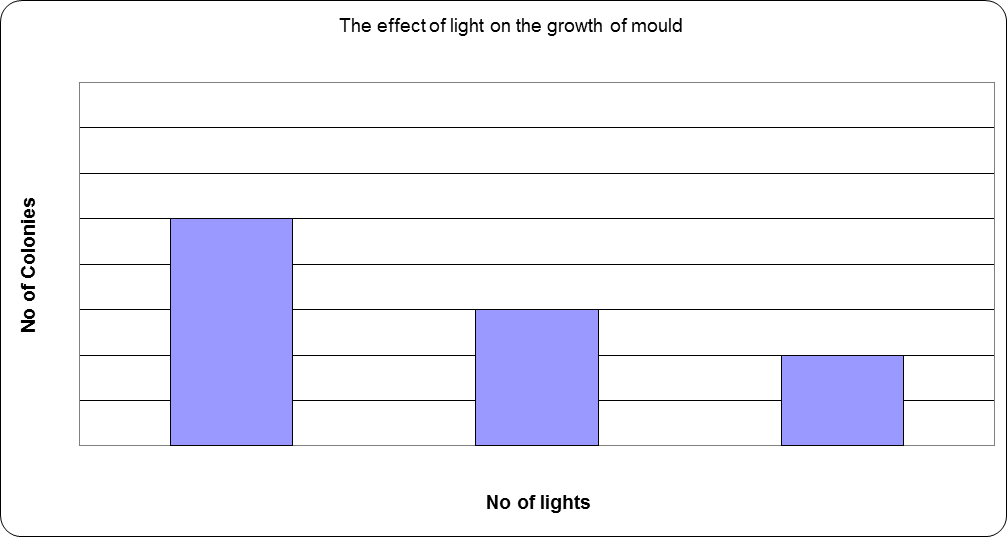 Graphs USING LINE GRAPHS(most commonly used in scientific investigations )	Graphs Graphs checklist Identifying trends and patternsDo the results show any trends?Has the most appropriate graph been used to show the results?Is there any significant difference between the different conditions of UV light? How reliable are the results? How accurate were the measurements?How valid are the results? How well were all variables identified and controlled? Were the number of trials / samples appropriate?Analysis and conclusionHaving conducted an investigation, the important process of analysing the results and forming conclusions follows. In writing their discussion, students may find the following scaffold useful.Write the answers to these questions in paragraph form.What was the purpose of your experiment?What were the major findings? What significant trends or patterns were observed in your data?How accurate were you in collecting data?How well was the hypothesis supported by the data? (Answer in a complete sentence, NOT using the word yes or no!)How did your findings compare / contrast with your research?What possible scientific explanation can you offer for the findings? What recommendations do you have for improving your experiment? (This is ways to correct problems you encountered in this experiment.)What recommendations do you have for further study? (this is another experiment based on your experiment, but different.)What significance do your findings have for you and others in your community?Sample Conclusion CONCLUSION:In the experiment the hypothesis was (supported/not supported), as the mass of the marble representing a meteorite or comet increased so did the size of the impact crater it made in the tray of sand represent the surface of a terrestrial body. In experiment three marbles of with different relative masses) were all dropped form a height of 50cm (control) and the resulting impact craters diameter was measured. The wood marble (least mass), created an impact crater that was 3.3cm in diameter (see Table 1 and Graph 1). The plastic marble (intermediate mass) created an impact crater that was 4.25cm in diameter (see Table 1 and Graph 1). While the glass marble (most mass) created and impact crater of 5.25cm in diameter (see Table 1 and Graph 1). The evidence strongly supports the problem statement that as the mass of a meteorite/comet increases the diameter of an impact crater created during an impact event on a terrestrial body (planet/moon) will also increase. It is this increase in impact crater size due to an increase in mass that may be responsible for mass extinctions over Earth’s geologic history.Limitations and Validity: Several sources of error were observed during the course of this experiment. First, the preparation of the sand texture was not accurately determined. Wetting the sand needed to be more regulate. Secondly, due to the small size of the marbles it was difficult to be sure which had the most mass. A possible solution would be to vary the size of the marbles more.Adapted, 11 December 2011, from Curriculum K-12 Directorate, NSW Department of Education and Training, Dec 2004 	ScaffoldNotesTitlee.g. The effect of UV light on the rate of growth of mould on breadCommunicate what your investigation is about i.e. the title should include: the effect, the independent variable and the dependent variable.Introduction / Hypothesis Describe the problem/question and current research related to the problem. Explain what it is you are trying to address that is different to what has already been done. State the hypothesis. MethodDescribe how you conducted your investigation mentioning all appropriate variables and controls, the materials and any technologies you used. Write the method as a procedural recount for the steps that you followed in order to collect data. A procedural recount is written in the past tense.ResultsReport the results you observed for the procedure. Present average values (from number of trials or number of samples) rather than every measurement that was made. Use graphs where appropriate.Do not interpret the results in this section. Do that in the Discussion section.Discussion / ConclusionAssess your results (trends and patterns) and summarise the most important findings. Conclude how well the results supported your hypothesis. Provide plausible explanations for your findings. Suggest additional research that might be considered in the future. Discuss how your results fit into a broader context or relate to a broader context.References and acknowledgementsAcknowledge the assistance you have received from other people.Provide references for any published secondary sources that you used, such as books, newspapers, journals, CD ROMs and the Internet.Use a standard referencing style.AppendixCould be your log book or appendix of resultsDepth (km)Basalt melting temperature ( ᴼC)01100251160501250751400100160001100Effect of light on the growth of moldEffect of light on the growth of moldEffect of light on the growth of moldEffect of light on the growth of moldBread SampleNumber of coloniesNumber of coloniesNumber of coloniesBread SampleNo light sourceOne UV lightTwo UV lights14422631373243225533Average532Range3-72-41-3